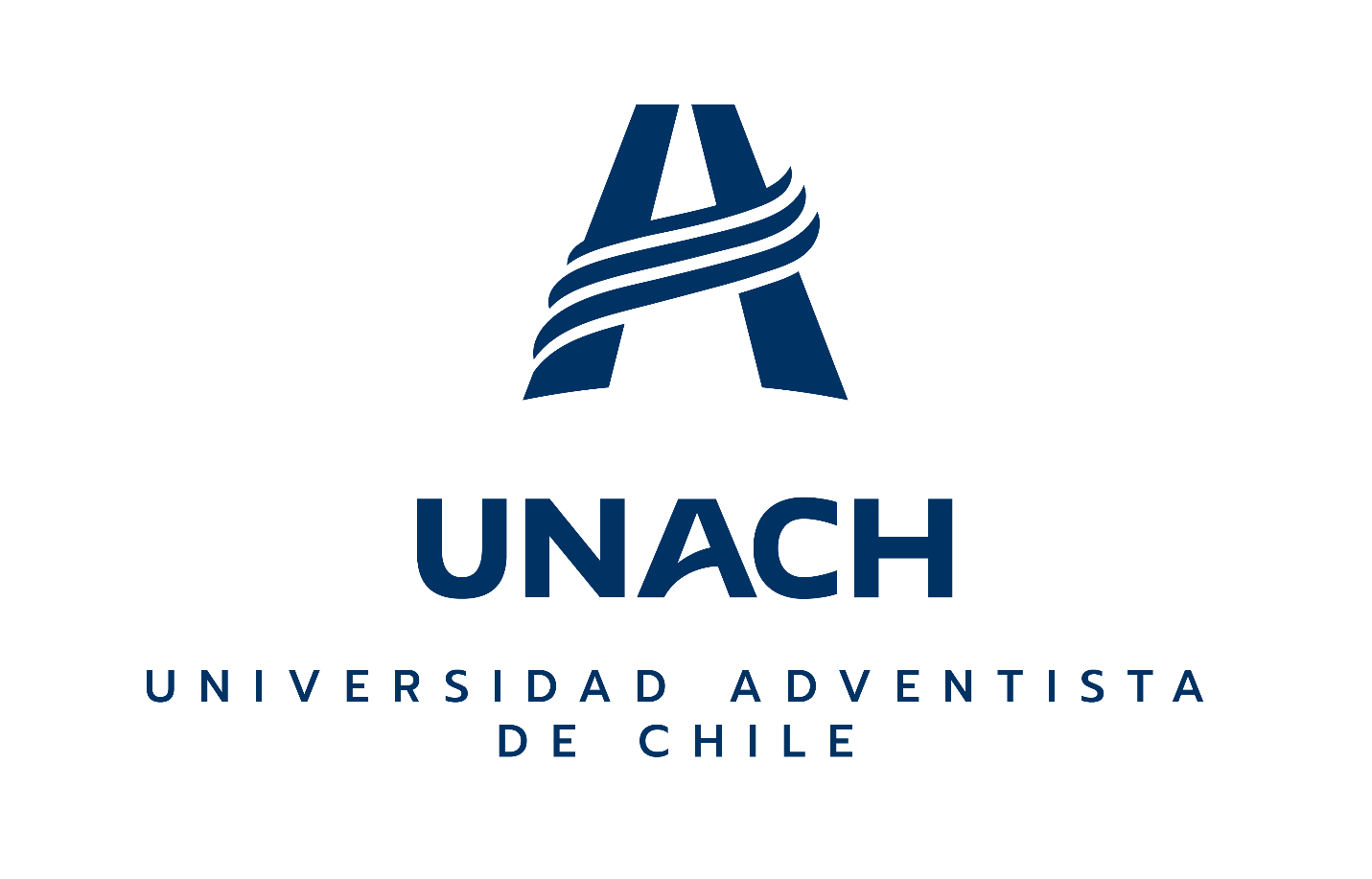 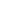 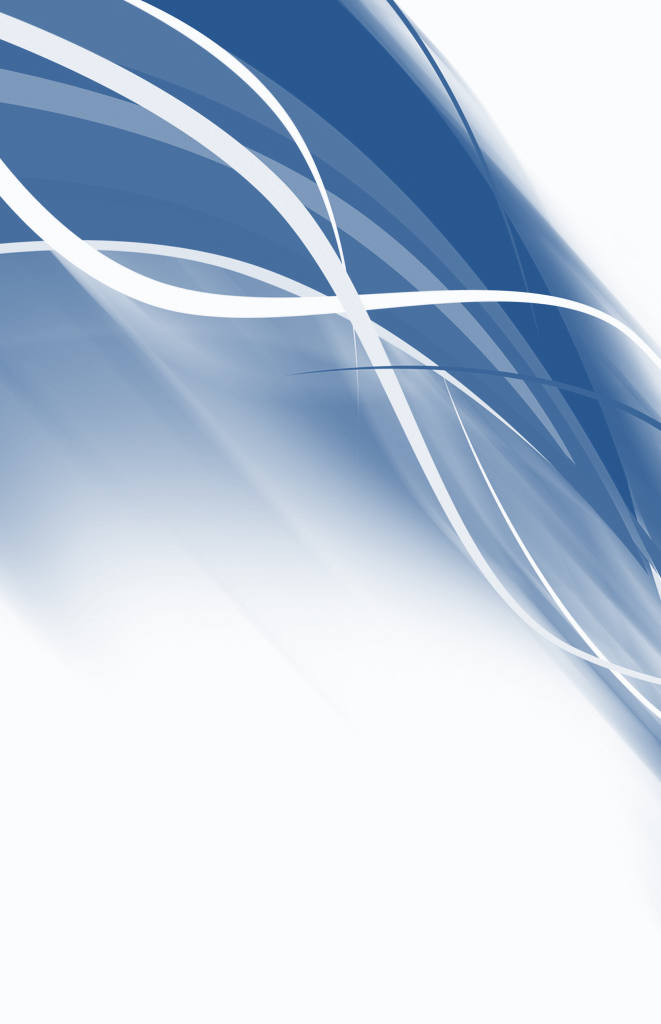 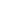 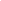 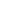 ContenidoFORMULARIO DE PRESENTANCIÓN PARA PROYECTO DE DIPLOMADO…………………………………………………....3FORMULARIO DE PRESENTACION PARA PROYECTO DE DIPLOMADONOMBRE DEL DIPLOMADOSeñale el nombre exacto con que el programa figurará en los registros de la Universidad.  No debe contener abreviaturas y debe estar relacionado directamente con los objetivos del programa.IDENTIFICACIÓN DE LA(S) UNIDAD(ES) GESTORA(S) O RESPONSABLE(S) (Indicar el nombre de la(s) unidad(es) en el recuadro correspondiente): MODALIDAD DE INSTRUCCIÓN (Marcar con una X)3.1	Horas de instrucción (considerar horas pedagógicas)3.2	Jornada de clases  (Marcar con una X en el [los] cuadro[s] correspondiente[s])PERÍODO ACADÉMICOSeñale en qué período del año se harán las clases: verano, I o II semestre, invierno, domingos, etc. (Sea lo más explícito posible)FECHA INICIO ESTIMADA (Indicar fecha de inicio detallada del Diplomado, si es posible):FUNDAMENTACIÓN TÉCNICA Fundamente la propuesta formativa, desde el punto de vista curricular. Refiérase a la necesidad de formación que propicia la propuesta (ya sea estudio de mercado, referentes normativos, demostraciones de interés de públicos objetivos u otros). Explicitar también la alineación con el ideario del Modelo Educativo y en el enfoque de la Cosmovisión.POBLACIÓN OBJETIVO (Indicar el perfil de a quiénes va dirigido el programa)Nº DE PARTICIPANTES ESPERADOSTotal, de vacantes o número esperado de participantesREQUISITOS DE INGRESOIndicar otros requisitos, además de los señalados en el Reglamento General de Diplomados, con que debe cumplir la población objetivo. No indicar profesiones sino conocimientos previos, áreas de experiencia, desempeño o dominio de competencias que debe tener. OBJETIVOS GENERALESOBJETIVOS ESPECÍFICOS/COMPETENCIAS - CONTENIDOS - DESGLOSE DE HORASEn este apartado, señale claramente los objetivos específicos del programa, indicando a cuál contenido tributan. Además, haga un desglose de las horas, según corresponda a teórico presencial (TP), teórico virtual (TV) o prácticas (P).PLAN DE ESTUDIOSEn este campo se debe incluir una descripción general del curso y las actividades de enseñanza-aprendizaje que va a realizar.HL: horas lectivas; MV: Modalidad Virtual; SCT: créditos transferibles (1 SCT = 29 horas) METODOLOGÍA DE ENSEÑANZA-APRENDIZAJESeleccione la metodología correspondiente a su propuesta formativa. Si desea añadir alguna que no esté en el listado, incluya “otra”. Si prefiere puede explicitar de manera coherente por módulo o unidad la propuesta metodológica que dé cuenta eficientemente del modelo pedagógico de la propuesta.EVALUACIÓN:Refiérase a los procedimientos evaluativos diversificados y organizados en relación con las competencias/objetivos e indicadores. Explicitar instrumentos por módulo/unidad.MEDIOS DIDÁCTICOS DE APOYO AL DOCENTEIndicar y describir todos los medios didácticos que usarán los relatores por módulo/Unidad (textos, proyector, presentaciones, laboratorios, software, etc.) Informar si son de creación propia, de pago o de libre distribución.MATERIAL DIDÁCTICO A QUEDAR EN PODER DE LOS PARTICIPANTES (relacionado con ítem anterior)Se deben listar todos los medios didácticos que usarán los alumnos y quedarán en su poder al terminar el curso (textos, guías, manuales, pendrives, etc.).  En el caso de textos escritos se debe indicar autor, título, editorial.REQUISITOS DE APROBACIÓN Indicar el porcentaje de asistencia requerido para aprobación del diplomado. Indicar porcentaje de participación mínimo en modalidad a distancia. Indicar nota mínima de aprobación en escala de 1 a 100 de acuerdo a Reglamento Gral. De Diplomados.DOCENTES PARA IMPARTIR LOS MÓDULOS Tabla de docentes por módulo/UnidadCURRICULUM BREVE DE LOS DOCENTESAntecedentes personales:Perfeccionamiento laboral y docente en los últimos 5 años (máximo 5)Experiencia laboral (máximo 5)BIBLIOGRAFIA Indicar referencia en formato APA.  Los responsables del Diplomado deben velar porque los textos señalados estén disponibles en Biblioteca UnACh o en formato digital (libre distribución)REQUISITOS TECNOLÓGICOSIndicar tipo de requerimientos en cuanto a plataforma informática, imagen corporativa del curso en web, gestión de privilegios y claves, diseño curso en plataforma, software, etc.INFRAESTRUCTURAListar los recursos de infraestructura a usar durante el curso (salas, talleres, laboratorios, equipamientos, etc.) MATERIAL DE CONSUMOIncluir todo el material fungible a usar durante el curso, tanto de uso directamente educativo como de alimentación y certificación (aunque ya se haya mencionado antes). Por ejemplo: hojas, carpetas, productos químicos, diplomas, lápices, café, galletas, vasos desechables, etc. Se deben listar acorde a número de participantes, es decir si el curso está pensado para un máximo de 40 alumnos deben listarse 40 carpetas. Es importante asegurar que los materiales y cantidades calcen con presupuesto a incluir al final del formulario.PROPUESTA DE DIFUSIÓNRefiérase de forma general (esbozo) a las estrategias de difusión que empleará para alcanzar el número necesario de postulantes al Programa.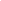 CERTIFICACIÓNEn esta sección dar detalles acerca de todo lo relacionado con el certificado de finalización del programa. (Definir la relación con el sistema de RRAA para emisión de los documentos y para replicabilidad de los mismos.)PROCESO DE ADMISIÓN: Señale periodo y modalidad de inscripción. Indique si hará uso de algún sitio web, formulario, entrevistas, etc.CONTACTOBECASSi se consideran la oferta de beca, indicar el porcentaje y concepto (ver ejemplo)PRESUPUESTO (El análisis de factibilidad presupuestaria y los puntos de equilibrio se sugiere sean presentados en un formato tipo, para todos iguales)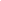 Nombre y Firma Directivo Superior de la Unidad Solicitante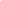 Nombre y FirmaPresidente Comisión de Diplomados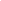 Nombre y Firma Coordinador de DiplomadosFecha Revisión: ___________________________NOMBRE DE LA(S) UNIDAD(ES)PresencialSemipresencialModalidad VirtualPresencialSemipresencialSemipresencialModalidad VirtualPresencialVirtualDiurnoVespertinoA distanciaJornada de ClasesDÍAMESAÑOIndicar el o los objetivos generales del Diplomado, los que deben estar formulados en infinitivo y desde el participante. Enunciar las competencias o habilidades generales que va a adquirir al finalizar el programa.Objetivos específicos/CompetenciasContenido 
(Nombre de Módulo/Unidad)HorasHorasHorasObjetivos específicos/CompetenciasContenido 
(Nombre de Módulo/Unidad)TPTVPSubtotal de horasSubtotal de horasTotal, General de horasTotal, General de horasNombre del Módulo o UnidadBreve descripción HLMV: Modalidad VirtualMV: Modalidad VirtualNombre del Módulo o UnidadBreve descripción HLHoras sincrónicasHoras asincrónicasMÓDULO 1MÓDULO 2MÓDULO 3TOTAL HORASTOTAL CRÉDITOS (SCT)ESTRATEGIAS METODOLÓGICASMÓDULO EN QUE APLICAMetodología de basada en proyectosMetodología de Solución de ProblemaClases ExpositivasTrabajo ColaborativoEstudio de CasosSimulacionesFlipped ClassroomTrabajo de CampoGamificaciónDesign ThinkingOtra:Procedimientos evaluativos del programa: (Describir propuesta)Procedimientos evaluativos del programa: (Describir propuesta)MóduloInstrumentos a emplearUnidad o MóduloMedio Didáctico (video, manual, software, recursos interactivos, bibliografía, etc)Descripción y pertinencia de usoDescripciónCantidad Requisitos generales:Requisito de asistencia:Requisito de calificación:Módulo/UnidadProfesor(a)Grado académicoAPELLIDO PATERNO, APELLIDO MATERNO Y NOMBRESAPELLIDO PATERNO, APELLIDO MATERNO Y NOMBRESAPELLIDO PATERNO, APELLIDO MATERNO Y NOMBRESR.U.T.NACIONALIDADFECHA DE NACIMIENTOPROFESIÓNPROFESIÓNTipo de curso(doctorado, magíster, postítulo, diplomado, curso sin grado)Curso de perfeccionamiento(año, título del curso, institución…)Duración(horas o créditos)Empresa (s)Cargo(s)DesdeHastaDETALLE CANTIDAD (según número de participantes)Unidad que certificaráCobro de documentosTexto contenido en el documento que certificaBeneficiario beca% de descuentoÍtem sobre el que se aplicaAcadémicos y funcionarios de la UNACHAlumnos de la UNACHExalumnos de la UNACHProfesionales adventistasGrupo de cinco o más personas de una misma institución, funcionarios empresas en convenioITEMPRESUPUESTOPersonal de Instrucción (honorarios) Material de consumoMedios y Material didácticoUtilización de localUtilización de equiposMovilización, viáticos y traslados docentesGastos generales (Detallar aquí todos los gastos extras que no están incluidos en los puntos 1 al 6)Item extra 1 (Indicar nombre)Item extra 2 (Indicar nombre)Añadir cuantos sean necesariosUtilidad (Se sugiere entre 30 y 40 %) Valor total de la actividad. (La suma desde 1 a 8) Si el valor de matrícula se considera como un concepto aparte, indicarlo.Valor efectivo por participante. (Dividir ítem 9 -incluyendo valor matrícula- por el N° de participantes esperados).Cantidad de participantes en punto de equilibrio (Indicar número mínimo de participantes para financiar el programa.)DE USO EXCLUSIVO DE LA COMISION DE DIPLOMADOSDE USO EXCLUSIVO DE LA COMISION DE DIPLOMADOSDE USO EXCLUSIVO DE LA COMISION DE DIPLOMADOSDECISION DE LA COMISIONDECISION DE LA COMISIONDECISION DE LA COMISIONAceptar el proyectoAprobar con observacionesObservarIndicar comentarios